 VI Simposio Internacional de Hispanistas «Encuentros 2016»22-24 de septiembre de 2016Universidad Jaguelónica de Cracovia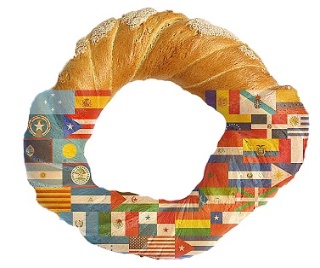 La Hispanidad Multicultural Vista desde CracoviaPROGRAMA22 de septiembre, jueves 10.00-20.00 h, Auditorium Maximum, c/Krupnicza 3322 de septiembre, jueves 10.00-20.00 h, Auditorium Maximum, c/Krupnicza 3322 de septiembre, jueves 10.00-20.00 h, Auditorium Maximum, c/Krupnicza 3322 de septiembre, jueves 10.00-20.00 h, Auditorium Maximum, c/Krupnicza 3322 de septiembre, jueves 10.00-20.00 h, Auditorium Maximum, c/Krupnicza 3322 de septiembre, jueves 10.00-20.00 h, Auditorium Maximum, c/Krupnicza 3310.00-11.00 Acto Oficial de Apertura , aula A 110.00-11.00 Acto Oficial de Apertura , aula A 110.00-11.00 Acto Oficial de Apertura , aula A 110.00-11.00 Acto Oficial de Apertura , aula A 110.00-11.00 Acto Oficial de Apertura , aula A 110.00-11.00 Acto Oficial de Apertura , aula A 111.00-11.30 Conferencia inaugural, aula A 1Piotr Sawicki, Escuela Superior de Filología de Wrocław, De Cracovia (1985) a Cracovia (2016). Ojeada retrospectiva sobre los simposios hispánicos en Polonia.11.00-11.30 Conferencia inaugural, aula A 1Piotr Sawicki, Escuela Superior de Filología de Wrocław, De Cracovia (1985) a Cracovia (2016). Ojeada retrospectiva sobre los simposios hispánicos en Polonia.11.00-11.30 Conferencia inaugural, aula A 1Piotr Sawicki, Escuela Superior de Filología de Wrocław, De Cracovia (1985) a Cracovia (2016). Ojeada retrospectiva sobre los simposios hispánicos en Polonia.11.00-11.30 Conferencia inaugural, aula A 1Piotr Sawicki, Escuela Superior de Filología de Wrocław, De Cracovia (1985) a Cracovia (2016). Ojeada retrospectiva sobre los simposios hispánicos en Polonia.11.00-11.30 Conferencia inaugural, aula A 1Piotr Sawicki, Escuela Superior de Filología de Wrocław, De Cracovia (1985) a Cracovia (2016). Ojeada retrospectiva sobre los simposios hispánicos en Polonia.11.00-11.30 Conferencia inaugural, aula A 1Piotr Sawicki, Escuela Superior de Filología de Wrocław, De Cracovia (1985) a Cracovia (2016). Ojeada retrospectiva sobre los simposios hispánicos en Polonia.11.30-12.00 pausa café, vestíbulo11.30-12.00 pausa café, vestíbulo11.30-12.00 pausa café, vestíbulo11.30-12.00 pausa café, vestíbulo11.30-12.00 pausa café, vestíbulo11.30-12.00 pausa café, vestíbulo12.00-13.00 Conferencia plenaria, aula A 1aTrevor Dadson, Queen Mary University of London, Gran Bretaña, El mundo multicultural de Don Quijote.12.00-13.00 Conferencia plenaria, aula A 1aTrevor Dadson, Queen Mary University of London, Gran Bretaña, El mundo multicultural de Don Quijote.12.00-13.00 Conferencia plenaria, aula A 1aTrevor Dadson, Queen Mary University of London, Gran Bretaña, El mundo multicultural de Don Quijote.12.00-13.00 Conferencia plenaria, aula A 1aTrevor Dadson, Queen Mary University of London, Gran Bretaña, El mundo multicultural de Don Quijote.12.00-13.00 Conferencia plenaria, aula A 1aTrevor Dadson, Queen Mary University of London, Gran Bretaña, El mundo multicultural de Don Quijote.12.00-13.00 Conferencia plenaria, aula A 1aTrevor Dadson, Queen Mary University of London, Gran Bretaña, El mundo multicultural de Don Quijote.13.00-15.00 pausa comida13.00-15.00 pausa comida13.00-15.00 pausa comida13.00-15.00 pausa comida13.00-15.00 pausa comida13.00-15.00 pausa comida15.00-17.00LITERATURA, aula A 1aBranka Kalenić RamšakOtro camino para la novela contemporánea - las huellas del Quijote.Elżbieta BenderMiguel de Unamuno y Vida de Don Quijote y Sancho: lector real y refundición de la obra cervantina.Katarzyna Barbara ParysLos rasgos meta en la versión moderna del relato bíblico de Caín y Abel: Abel Sánchez de Miguel de Unamuno.Magdalena Dobrowolska de TejerinaJuegos parateatrales de raíz cervantina en la narrativa española de finales del siglo XX.15.00-17.00LINGUÍSTICA, aula A 1bPiotr SorbetEl vesre – un mecanismo de creación léxica.Antonio María López  GonzálezRelaciones significativas en el léxico disponible.Agnieszka SzyndlerFraseología y emoción: un breve estudio de las fórmulas rutinarias con modalidad subjetiva.Jerzy SzałekHacia la freseología idiosincrásica multicultural española e hispánica.Marta PawlikowskaEntre el castellano y el gallego: difícil caso del castrapo.15.00-17.00LINGUÍSTICA, aula A 1bPiotr SorbetEl vesre – un mecanismo de creación léxica.Antonio María López  GonzálezRelaciones significativas en el léxico disponible.Agnieszka SzyndlerFraseología y emoción: un breve estudio de las fórmulas rutinarias con modalidad subjetiva.Jerzy SzałekHacia la freseología idiosincrásica multicultural española e hispánica.Marta PawlikowskaEntre el castellano y el gallego: difícil caso del castrapo.15.00-17.00DIDÁCTICA, aula A 2Rafael Jiménez FernándezManuel Francisco Romero OlivaVulgarismos fonéticos y hablas andaluzas: hacia una delimitación conceptual clave para la enseñanza de ELE.Margarita Liliana Salvatierra CruzAlejanDra. Olimpia Padilla BromDe la estructura a la comunicación. Una propuesta didáctica de español a sinohablantes.Hugo Heredia PoncePaula Rivera JuradoEl uso de las palabras en las redes sociales. Una aproximación a los textos funcionales de los jóvenes.Weronika Urbanik-PękLa ilustración de la curva melódica como apoyo en la clase de fonética. 15.00-17.00DIDÁCTICA, aula A 2Rafael Jiménez FernándezManuel Francisco Romero OlivaVulgarismos fonéticos y hablas andaluzas: hacia una delimitación conceptual clave para la enseñanza de ELE.Margarita Liliana Salvatierra CruzAlejanDra. Olimpia Padilla BromDe la estructura a la comunicación. Una propuesta didáctica de español a sinohablantes.Hugo Heredia PoncePaula Rivera JuradoEl uso de las palabras en las redes sociales. Una aproximación a los textos funcionales de los jóvenes.Weronika Urbanik-PękLa ilustración de la curva melódica como apoyo en la clase de fonética. 15.00-17.00HISTORIA, aula A 3Barbara ObtułowiczLa vida cotidiana a bordo de un barco de vapor.Brigitte NatansonLa educación de las mujeres en la mirada de las viajeras al Río de la Plata en el siglo XIX.Ewa Kubiak, Katarzyna SzoblikLas culturas indígenas de América precolonial en los trabajos de Athanasius Kircher.15.00-17.00LITERATURA, aula A 1aBranka Kalenić RamšakOtro camino para la novela contemporánea - las huellas del Quijote.Elżbieta BenderMiguel de Unamuno y Vida de Don Quijote y Sancho: lector real y refundición de la obra cervantina.Katarzyna Barbara ParysLos rasgos meta en la versión moderna del relato bíblico de Caín y Abel: Abel Sánchez de Miguel de Unamuno.Magdalena Dobrowolska de TejerinaJuegos parateatrales de raíz cervantina en la narrativa española de finales del siglo XX.15.00-17.00LINGUÍSTICA, aula A 1bPiotr SorbetEl vesre – un mecanismo de creación léxica.Antonio María López  GonzálezRelaciones significativas en el léxico disponible.Agnieszka SzyndlerFraseología y emoción: un breve estudio de las fórmulas rutinarias con modalidad subjetiva.Jerzy SzałekHacia la freseología idiosincrásica multicultural española e hispánica.Marta PawlikowskaEntre el castellano y el gallego: difícil caso del castrapo.15.00-17.00LINGUÍSTICA, aula A 1bPiotr SorbetEl vesre – un mecanismo de creación léxica.Antonio María López  GonzálezRelaciones significativas en el léxico disponible.Agnieszka SzyndlerFraseología y emoción: un breve estudio de las fórmulas rutinarias con modalidad subjetiva.Jerzy SzałekHacia la freseología idiosincrásica multicultural española e hispánica.Marta PawlikowskaEntre el castellano y el gallego: difícil caso del castrapo.15.00-17.00DIDÁCTICA, aula A 2Rafael Jiménez FernándezManuel Francisco Romero OlivaVulgarismos fonéticos y hablas andaluzas: hacia una delimitación conceptual clave para la enseñanza de ELE.Margarita Liliana Salvatierra CruzAlejanDra. Olimpia Padilla BromDe la estructura a la comunicación. Una propuesta didáctica de español a sinohablantes.Hugo Heredia PoncePaula Rivera JuradoEl uso de las palabras en las redes sociales. Una aproximación a los textos funcionales de los jóvenes.Weronika Urbanik-PękLa ilustración de la curva melódica como apoyo en la clase de fonética. 15.00-17.00DIDÁCTICA, aula A 2Rafael Jiménez FernándezManuel Francisco Romero OlivaVulgarismos fonéticos y hablas andaluzas: hacia una delimitación conceptual clave para la enseñanza de ELE.Margarita Liliana Salvatierra CruzAlejanDra. Olimpia Padilla BromDe la estructura a la comunicación. Una propuesta didáctica de español a sinohablantes.Hugo Heredia PoncePaula Rivera JuradoEl uso de las palabras en las redes sociales. Una aproximación a los textos funcionales de los jóvenes.Weronika Urbanik-PękLa ilustración de la curva melódica como apoyo en la clase de fonética. 15.00-17.00HISTORIA, aula A 3Barbara ObtułowiczLa vida cotidiana a bordo de un barco de vapor.Brigitte NatansonLa educación de las mujeres en la mirada de las viajeras al Río de la Plata en el siglo XIX.Ewa Kubiak, Katarzyna SzoblikLas culturas indígenas de América precolonial en los trabajos de Athanasius Kircher.17.00-17.30 pausa café, vestíbulo17.00-17.30 pausa café, vestíbulo17.00-17.30 pausa café, vestíbulo17.00-17.30 pausa café, vestíbulo17.00-17.30 pausa café, vestíbulo17.00-17.30 pausa café, vestíbulo17.00-17.30 pausa café, vestíbulo17.00-17.30 pausa café, vestíbulo17.00-17.30 pausa café, vestíbulo17.00-17.30 pausa café, vestíbulo17.00-17.30 pausa café, vestíbulo17.00-17.30 pausa café, vestíbulo17.30-19.30LITERATURA, aula A 1aVladimir Karanović,La recepción de la novela picaresca española en las traducciones y los estudios crítico literarios en Serbia.Carole ViñalsBenjamín Pardo: la escritura de un "indignado".Marcin KołakowskiSilvas posmodernas: fragmentariedad en la novela española contemporánea.Carlos PitelSimilitudes y diferencias entre la sicaresca y la picaresca.17.30-19.30LINGÜÍSTICA, aula A 1bJosé María Santos RoviraEn blanco y negro. Actitudes lingüísticas hacia el componente africano del español caribeño.Danuta KucałaSobre la imagen del mundo hispanohablante en la prensa polaca contemporánea.Justyna Tomczak- Boczko“Esas madres”. Ser madre en MéxicoMagdalena SędekMetáforas multimodales en el discurso humorístico de las viñetas de prensa..17.30-19.30LINGÜÍSTICA, aula A 1bJosé María Santos RoviraEn blanco y negro. Actitudes lingüísticas hacia el componente africano del español caribeño.Danuta KucałaSobre la imagen del mundo hispanohablante en la prensa polaca contemporánea.Justyna Tomczak- Boczko“Esas madres”. Ser madre en MéxicoMagdalena SędekMetáforas multimodales en el discurso humorístico de las viñetas de prensa..17.30-19.30DIDÁCTICA, aula A 2Rafael Jiménez FernándezManuel Francisco Romero OlivaAcercándonos a los textos literarios desde la formación de los jóvenes lectoresPilar Ucar Ventura“Leer cine”: una estrategia didáctica para la escritura.Paulina GozdurEl desarrollo de las técnicas Dramáticas en la clase de ELE a través del guión cinematográfico.Ester Trigo IbáñezLa educación literaria desde un enfoque interdisciplinar bajo la Ruta literaria de Las Libertades: Benito Pérez Galdós17.30-19.30DIDÁCTICA, aula A 2Rafael Jiménez FernándezManuel Francisco Romero OlivaAcercándonos a los textos literarios desde la formación de los jóvenes lectoresPilar Ucar Ventura“Leer cine”: una estrategia didáctica para la escritura.Paulina GozdurEl desarrollo de las técnicas Dramáticas en la clase de ELE a través del guión cinematográfico.Ester Trigo IbáñezLa educación literaria desde un enfoque interdisciplinar bajo la Ruta literaria de Las Libertades: Benito Pérez Galdós17.30-19.00HISTORIA, aula A 3Ewal Meyer MonsalveAmericano y americanismo en los escritos de Jenaro Abasolo Navarrete, filósofo chileno del siglo XIX.Jerzy AchmatowiczLa expedición de Francisco de Orellana por el río de Amazonas y la cuestión del valor como fuente del relato de Gaspar de Carvajal OP).Vladimir Smith MesaTranscultural Letters:An Epistolary Approach to a Transcultural Discourse(the Correspondence of Bronisław Malinowski and Fernando Ortiz).17.30-19.30LITERATURA, aula A 1aVladimir Karanović,La recepción de la novela picaresca española en las traducciones y los estudios crítico literarios en Serbia.Carole ViñalsBenjamín Pardo: la escritura de un "indignado".Marcin KołakowskiSilvas posmodernas: fragmentariedad en la novela española contemporánea.Carlos PitelSimilitudes y diferencias entre la sicaresca y la picaresca.17.30-19.30LINGÜÍSTICA, aula A 1bJosé María Santos RoviraEn blanco y negro. Actitudes lingüísticas hacia el componente africano del español caribeño.Danuta KucałaSobre la imagen del mundo hispanohablante en la prensa polaca contemporánea.Justyna Tomczak- Boczko“Esas madres”. Ser madre en MéxicoMagdalena SędekMetáforas multimodales en el discurso humorístico de las viñetas de prensa..17.30-19.30LINGÜÍSTICA, aula A 1bJosé María Santos RoviraEn blanco y negro. Actitudes lingüísticas hacia el componente africano del español caribeño.Danuta KucałaSobre la imagen del mundo hispanohablante en la prensa polaca contemporánea.Justyna Tomczak- Boczko“Esas madres”. Ser madre en MéxicoMagdalena SędekMetáforas multimodales en el discurso humorístico de las viñetas de prensa..17.30-19.30DIDÁCTICA, aula A 2Rafael Jiménez FernándezManuel Francisco Romero OlivaAcercándonos a los textos literarios desde la formación de los jóvenes lectoresPilar Ucar Ventura“Leer cine”: una estrategia didáctica para la escritura.Paulina GozdurEl desarrollo de las técnicas Dramáticas en la clase de ELE a través del guión cinematográfico.Ester Trigo IbáñezLa educación literaria desde un enfoque interdisciplinar bajo la Ruta literaria de Las Libertades: Benito Pérez Galdós17.30-19.30DIDÁCTICA, aula A 2Rafael Jiménez FernándezManuel Francisco Romero OlivaAcercándonos a los textos literarios desde la formación de los jóvenes lectoresPilar Ucar Ventura“Leer cine”: una estrategia didáctica para la escritura.Paulina GozdurEl desarrollo de las técnicas Dramáticas en la clase de ELE a través del guión cinematográfico.Ester Trigo IbáñezLa educación literaria desde un enfoque interdisciplinar bajo la Ruta literaria de Las Libertades: Benito Pérez Galdós17.30-19.00HISTORIA, aula A 3Ewal Meyer MonsalveAmericano y americanismo en los escritos de Jenaro Abasolo Navarrete, filósofo chileno del siglo XIX.Jerzy AchmatowiczLa expedición de Francisco de Orellana por el río de Amazonas y la cuestión del valor como fuente del relato de Gaspar de Carvajal OP).Vladimir Smith MesaTranscultural Letters:An Epistolary Approach to a Transcultural Discourse(the Correspondence of Bronisław Malinowski and Fernando Ortiz).23 de septiembre, viernes, 9.00-22.00 h, Auditorium Maximum, c/Krupnicza 3323 de septiembre, viernes, 9.00-22.00 h, Auditorium Maximum, c/Krupnicza 3323 de septiembre, viernes, 9.00-22.00 h, Auditorium Maximum, c/Krupnicza 3323 de septiembre, viernes, 9.00-22.00 h, Auditorium Maximum, c/Krupnicza 3323 de septiembre, viernes, 9.00-22.00 h, Auditorium Maximum, c/Krupnicza 3323 de septiembre, viernes, 9.00-22.00 h, Auditorium Maximum, c/Krupnicza 339.00-10.00 Conferencia plenaria, aula A1José Ignacio Pérez Pascual, Universidade da Coruña, España, El comienzo de los estudios dialectales en España.9.00-10.00 Conferencia plenaria, aula A1José Ignacio Pérez Pascual, Universidade da Coruña, España, El comienzo de los estudios dialectales en España.9.00-10.00 Conferencia plenaria, aula A1José Ignacio Pérez Pascual, Universidade da Coruña, España, El comienzo de los estudios dialectales en España.9.00-10.00 Conferencia plenaria, aula A1José Ignacio Pérez Pascual, Universidade da Coruña, España, El comienzo de los estudios dialectales en España.9.00-10.00 Conferencia plenaria, aula A1José Ignacio Pérez Pascual, Universidade da Coruña, España, El comienzo de los estudios dialectales en España.9.00-10.00 Conferencia plenaria, aula A1José Ignacio Pérez Pascual, Universidade da Coruña, España, El comienzo de los estudios dialectales en España.10.00-10.30 pausa café, vestíbulo10.00-10.30 pausa café, vestíbulo10.00-10.30 pausa café, vestíbulo10.00-10.30 pausa café, vestíbulo10.00-10.30 pausa café, vestíbulo10.00-10.30 pausa café, vestíbulo10.30-12.00 Encuentro REAH, Collegium Paderevianum, Al. Mickeiwicza 9 B10.30-12.00 Encuentro REAH, Collegium Paderevianum, Al. Mickeiwicza 9 B10.30-12.00 Encuentro REAH, Collegium Paderevianum, Al. Mickeiwicza 9 B10.30-12.00 Encuentro REAH, Collegium Paderevianum, Al. Mickeiwicza 9 B10.30-12.00 Encuentro REAH, Collegium Paderevianum, Al. Mickeiwicza 9 B10.30-12.00 Encuentro REAH, Collegium Paderevianum, Al. Mickeiwicza 9 B10.30-12.30LITERATURA, aula A 1aMarta Piłat ZuzankiewiczLa figura del privado en los emblemas morales y políticos españoles.Maciej ChojnowskiVisión tragicómica de la historia de España en dos Dra.mas de la Transición: „Tragicomedia del serenísimo príncipe don Carlos”, de Carlos Muñiz y „De San Pascual a San Gil”, de Domingo Miras.Natalia SzejkoEl teatro de Alfonso Vallejo frente al teatro del absurdo. La reivindicación del canon en El escuchador del hielo. 10.30-12.30LINGÜÍSTICA, aula A 1bMichail EnăchescuEl reemplazo de los arabismos en español: los nombres de oficios.Ewa StalaEl diccionario de Catalina la Grande (1787-1789) de Peter Simon Pallas y Waaren-Lexicon en zwölf Sprachen (1797) de Philipp Andreas Nemnich.Simona Rodina Georgescu Las ‘creaciones expresivas’en el Diccionario crítico etimológico castellano e hispánico.Andrzej ZielińskiSaber es poder.Marek BaranFórmulas de saludo y de despedida como relacionemas. Apuntes desde la diacronía y sincronía de la lengua.10.30-12.30TRADUCCIÓN, aula A 2Małgorzata Gaszyńska¿Es posible traducir lo no dicho?El modelo iceberg de la cultura y la traducción.Iwona KasperskaEscribir “desde la frontera” o de la condición traductora de las autoras chicanas.Katarzyna EtrykLa autotraducción en el mundo hispano: ¿vehículo de difusión cultural o amenaza para sudiversidad?Aleksandra JackiewiczLa reconstrucción de imágenes en la traducción poética: algunas reflexiones sobre las versiones españolas del poema Żydom polskim de Władysław Broniewski10.30-12.30TRADUCCIÓN, aula A 2Małgorzata Gaszyńska¿Es posible traducir lo no dicho?El modelo iceberg de la cultura y la traducción.Iwona KasperskaEscribir “desde la frontera” o de la condición traductora de las autoras chicanas.Katarzyna EtrykLa autotraducción en el mundo hispano: ¿vehículo de difusión cultural o amenaza para sudiversidad?Aleksandra JackiewiczLa reconstrucción de imágenes en la traducción poética: algunas reflexiones sobre las versiones españolas del poema Żydom polskim de Władysław Broniewski10.30-12.30DIDÁCTICA, aula A 3Razwan BranLa presencia de los elementos ideológicos comunistas y de lo nacional en los manuales de ELE, editados en Rumanía bajo el régimen comunista.Agnieszka Kruszyńska„¡Soy todo un artista!” la pintura española como pretexto para desarrollar la creatividad de los alumnos adolesentes polacos en las clases de ELE.Paula Pulgar AlvesReír o no reír: estímulos, problemas y malentendidos a partir del humor en la clase de ELE.Rebeca LemaInterferencias do español e do portugués na clase de GLE. 10.30-12.30DIDÁCTICA, aula A 3Razwan BranLa presencia de los elementos ideológicos comunistas y de lo nacional en los manuales de ELE, editados en Rumanía bajo el régimen comunista.Agnieszka Kruszyńska„¡Soy todo un artista!” la pintura española como pretexto para desarrollar la creatividad de los alumnos adolesentes polacos en las clases de ELE.Paula Pulgar AlvesReír o no reír: estímulos, problemas y malentendidos a partir del humor en la clase de ELE.Rebeca LemaInterferencias do español e do portugués na clase de GLE. 12.30-13.00 pausa café, vestíbulo12.30-13.00 pausa café, vestíbulo12.30-13.00 pausa café, vestíbulo12.30-13.00 pausa café, vestíbulo12.30-13.00 pausa café, vestíbulo12.30-13.00 pausa café, vestíbulo13.00-15.00LITERATURA, aula A 1aAntonia García Rodríguez Sobre mi cadáver: el cuerpo femenino como sitio de liberación en los cuentos de Emilia Pardo Bazán, Rosario Ferréy Mayra Santos Febres.Anna SkoneckaLa condición chicana en disputa: las nuevas identidades femeninas en la casa en Mango Street y Caramelo de SanDra. Cisneros.Vanessa AuroyTrece mujeres comprometidas en la Guerra civil.13.00-15.0LINGÜÍSTICA, aula A 1bBeata Brzozowska-ZburzyńskaAnálisis contrastivo de los elementos constitutivos de las expresiones temporales de base nominal en español y polaco.Wiaczesław NowikowAcerca de la sintaxis y de los inductores modales en las cláusulas subordinadas adjetivas (español versus polaco).Wojciech LewandowskiEl significado es una función del contenido conceptual y de la construcción semántica. Un análisis cognitivo de las preposiciones CON y DE en estructuras causativas.Witold SobczakSobre el empleo de las formas va a haber cantado e iba a haber cantado en el español contemporáneo.13.00-15.00TRADUCCIÓN, aula A 2Anna WendorffLa traducción del texto dramático del español al polaco. Estudio de caso: antología dramática Teatro de la palabra/ Teatr słowa de Araceli Mariel ArrecheAnna JagoszDos versiones lingüísticas: polaca y española, del videojuego The Witcher III: Wild Hunt.Anna Nowakowska-GłuszakEl verbo como término jurídico. Perspectiva traductológica.13.00-15.00TRADUCCIÓN, aula A 2Anna WendorffLa traducción del texto dramático del español al polaco. Estudio de caso: antología dramática Teatro de la palabra/ Teatr słowa de Araceli Mariel ArrecheAnna JagoszDos versiones lingüísticas: polaca y española, del videojuego The Witcher III: Wild Hunt.Anna Nowakowska-GłuszakEl verbo como término jurídico. Perspectiva traductológica.13.00-15.00DIDÁCTICA, aula A 3Małgorzata SpychałaSituación laboral y las cualificaciones profesionales de los profesores de ELE en las escuelas secundarias en PoloniaJana PalkovaAlgunas consideraciones acerca de la enseñanza del español para fines específicos en el contexto multicultural: ámbito de la economía y negocios.Magdalena KrzyżostaniakEl componente cultural como impulso para desarrollar la competencia lingüística, sociolingüística y comunicativa en los manuales de ELE.Nora OrłowskaClemente, representante popular del lenguaje, de la política y de la cultura argentina.13.00-15.00DIDÁCTICA, aula A 3Małgorzata SpychałaSituación laboral y las cualificaciones profesionales de los profesores de ELE en las escuelas secundarias en PoloniaJana PalkovaAlgunas consideraciones acerca de la enseñanza del español para fines específicos en el contexto multicultural: ámbito de la economía y negocios.Magdalena KrzyżostaniakEl componente cultural como impulso para desarrollar la competencia lingüística, sociolingüística y comunicativa en los manuales de ELE.Nora OrłowskaClemente, representante popular del lenguaje, de la política y de la cultura argentina.15.00-17.00 pausa comida15.00-17.00 pausa comida15.00-17.00 pausa comida15.00-17.00 pausa comida15.00-17.00 pausa comida15.00-17.00 pausa comida17.00-18-30 PANEL DE DISCUSIÓN  La hispanidad multicultural., aula A 1MODERACIÓN: Ewa StalaMaria Boguszewicz, Maria Vittoria Calvi, Barbara Łuczak, Wiaczesław Nowikow, Piotr Sawicki, Elżbieta Skłodowska, Joanna Wilk-Racięska17.00-18-30 PANEL DE DISCUSIÓN  La hispanidad multicultural., aula A 1MODERACIÓN: Ewa StalaMaria Boguszewicz, Maria Vittoria Calvi, Barbara Łuczak, Wiaczesław Nowikow, Piotr Sawicki, Elżbieta Skłodowska, Joanna Wilk-Racięska17.00-18-30 PANEL DE DISCUSIÓN  La hispanidad multicultural., aula A 1MODERACIÓN: Ewa StalaMaria Boguszewicz, Maria Vittoria Calvi, Barbara Łuczak, Wiaczesław Nowikow, Piotr Sawicki, Elżbieta Skłodowska, Joanna Wilk-Racięska17.00-18-30 PANEL DE DISCUSIÓN  La hispanidad multicultural., aula A 1MODERACIÓN: Ewa StalaMaria Boguszewicz, Maria Vittoria Calvi, Barbara Łuczak, Wiaczesław Nowikow, Piotr Sawicki, Elżbieta Skłodowska, Joanna Wilk-Racięska17.00-18-30 PANEL DE DISCUSIÓN  La hispanidad multicultural., aula A 1MODERACIÓN: Ewa StalaMaria Boguszewicz, Maria Vittoria Calvi, Barbara Łuczak, Wiaczesław Nowikow, Piotr Sawicki, Elżbieta Skłodowska, Joanna Wilk-Racięska17.00-18-30 PANEL DE DISCUSIÓN  La hispanidad multicultural., aula A 1MODERACIÓN: Ewa StalaMaria Boguszewicz, Maria Vittoria Calvi, Barbara Łuczak, Wiaczesław Nowikow, Piotr Sawicki, Elżbieta Skłodowska, Joanna Wilk-Racięska19.00-20.00 visita guiada en el Collegium Maius, c/Jagiellońska 1519.00-20.00 visita guiada en el Collegium Maius, c/Jagiellońska 1519.00-20.00 visita guiada en el Collegium Maius, c/Jagiellońska 1519.00-20.00 visita guiada en el Collegium Maius, c/Jagiellońska 1519.00-20.00 visita guiada en el Collegium Maius, c/Jagiellońska 1519.00-20.00 visita guiada en el Collegium Maius, c/Jagiellońska 1520.00 Banquete de gala, Collegium Maius, c/Jagiellońska 1520.00 Banquete de gala, Collegium Maius, c/Jagiellońska 1520.00 Banquete de gala, Collegium Maius, c/Jagiellońska 1520.00 Banquete de gala, Collegium Maius, c/Jagiellońska 1520.00 Banquete de gala, Collegium Maius, c/Jagiellońska 1520.00 Banquete de gala, Collegium Maius, c/Jagiellońska 1524 de septiembre, sábado, 9.00-18.00 h Auditorium Maximum, c/Krupnicza 3324 de septiembre, sábado, 9.00-18.00 h Auditorium Maximum, c/Krupnicza 3324 de septiembre, sábado, 9.00-18.00 h Auditorium Maximum, c/Krupnicza 3324 de septiembre, sábado, 9.00-18.00 h Auditorium Maximum, c/Krupnicza 339.00-10.00 Conferencia plenaria, aula A 1Bogdan Piotrowski, Universidad de la Sabana, Colombia, La hispanidad o el panhispanismo.9.00-10.00 Conferencia plenaria, aula A 1Bogdan Piotrowski, Universidad de la Sabana, Colombia, La hispanidad o el panhispanismo.9.00-10.00 Conferencia plenaria, aula A 1Bogdan Piotrowski, Universidad de la Sabana, Colombia, La hispanidad o el panhispanismo.9.00-10.00 Conferencia plenaria, aula A 1Bogdan Piotrowski, Universidad de la Sabana, Colombia, La hispanidad o el panhispanismo.10.00-10.30 pausa café 10.00-10.30 pausa café 10.00-10.30 pausa café 10.00-10.30 pausa café 10.30-12.00LINGÜÍSTICA, aula A 1aAsier Sánchez SáezEl fonema oclusivo alveolar sonoro, sus variantes alofónicas y su enseñanza en un contexto didáctico polaco.Agata KomorowskaElementos deícticos con función cohesiva.Aleksander Wiater, María ReyesActos de habla y cortesía desde una perspectiva intercultural.Bożena Wisłocka-BreitEl mundo sensorial: textura y color en los textos españoles del siglo XVI conservados en la Biblioteca Jagiellonska.10.30-12.00LITERATURA, aula A 1bDorota HaneghanLa mujer polaca y la nación española en las novelas cortas de Sofía CasanovaJosé Antonio Calzón GarcíaPrensa española y universo soviético. Aproximación a la URSS desde ABC durante el franquismo: el caso de Vilnius.Joanna MańkowskaSanto Dios, creo en Ti: si es mi maldad inaudita, tu piedad es infinita ...”: Don Juan romántico de España frente a sus contemporáneos homónimos de Pushkin y Lenau.10.30-12.00LITERATURA, aula A 2Marcin KurekJoan Brossa – dentro y fuera de los géneros poéticos de la Modernidad.Amán Rosales RodríguezMontaigne desde la lectura de Martínez Estrada.Marta Plaza VelascoEntre la poesía y la pintura: Exposición de Olvido García Valdés.10.30-12.00LITERATURA, aula A 3Nina PlutaMisticismo laico: Cortázar, Stachura y la contracultura.Marcin KaźmierczakLa cábala y el emanantismo en la obra de Jorge Luis Borges.Maksymilian DrozdowiczErnesto y Francisco. La iglesia como objeto de análisis poético-teológico.12.00-12.30 pausa café, vestíbulo12.00-12.30 pausa café, vestíbulo12.00-12.30 pausa café, vestíbulo12.00-12.30 pausa café, vestíbulo12.30-14.00LITERATURA, aula A 1aPilar Arnau i SegarraNuevas voces en la literatura postcolonial afro-hispánica contemporánea.Karima Ait YahiaEncuentros y desencuentros en los relatos de viajeros españoles al Norte de África durante el fin de siglo.Agnieszka BrylakLa comicidad en el teatro quinientista: del Códice de Autos Viejos a los Dra.mas novohispanos en náhuatl.12.30-14.00LITERATURA, aula A 1bCarlos BurgosRepensar la represión: la figura del dictador y la nueva narrativa latinoamericana.Adriana Sara JastrzębskaConvención y poética narco en la narrativa actual.Juan Pablo Vivaldo Martínez¿Un tierno anciano con aliento a féretro? Representaciones de la vejez en la literatura mexicana (1876-1911).12.30-14.00LITERATURA, aula A 2Barbara ManasterskaEn "Las islas invitadas” de Manuel Altolaguirre.Emmanuel Le VagueresseEspaña en la revista literaria francesa Cahiers du Sud entre 1924-1936.José Luis Ruíz OrtegaBarral y su papel de desengañador de las Españas.12.30-14.00LITERATURA, aula A 3Marta Eloy CichockaLa novela intrahistórica: entre la posmemoria y la pophistoria.Jan MlčochEl recorrido ideológico por la obra de Mario Vargas Llosa.Alejandro Adalberto Mejía González.Una geografía de lo imposible en la literatura mexicana.Sergio Pitol: espacio, memoria y trangresión.14.00-15.30 pausa comida14.00-15.30 pausa comida14.00-15.30 pausa comida14.00-15.30 pausa comida15.30-17.30LITERATURA, aula A 1as-Dora SimionMulticulturalidad y Transculturalidad en la novela actual.Paulina WęgrzynLa imagen del „otro” en la literatura argentina.Marcin SarnaExperimentar otra América: voces latinas desde los Estados Unidos.15.30-17.30LITERATURA, aula A 1b Justyna ZiarkowskaLa procedencia española de las imágenes teatrales de Tadeusz Kantor.Katarzyna KacprzakTransición y decadencia en el teatro alternativo o vanguardista español y polaco.Paulina Nalewajko, Katarzyna SzabłowskaEl boom latinoamericano años después desde la perspectiva polaca.15.30-17.30LINGÜÍSTICA, aula A 2Marta WicherekLa lexicalización de connotaciones.María García MangaLos mecanismos de formación y creación léxica como instrumento para fomentar el aprendizaje contextualizado del español.Marta Pawłowska Influencias hebreas en el judeoespañol contemporáneo.Magdalena SłowikAspectos semántico-pragmáticos de los diminutivos en el español de México.18.00 Acto oficial de clausura, aula A 118.00 Acto oficial de clausura, aula A 118.00 Acto oficial de clausura, aula A 118.00 Acto oficial de clausura, aula A 118.00 Acto oficial de clausura, aula A 118.00 Acto oficial de clausura, aula A 118.00 Acto oficial de clausura, aula A 118.00 Acto oficial de clausura, aula A 1